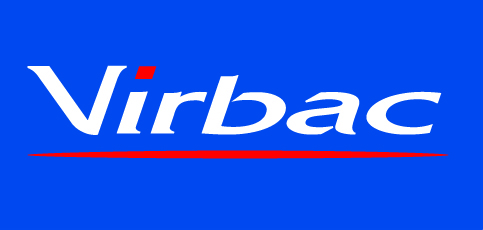 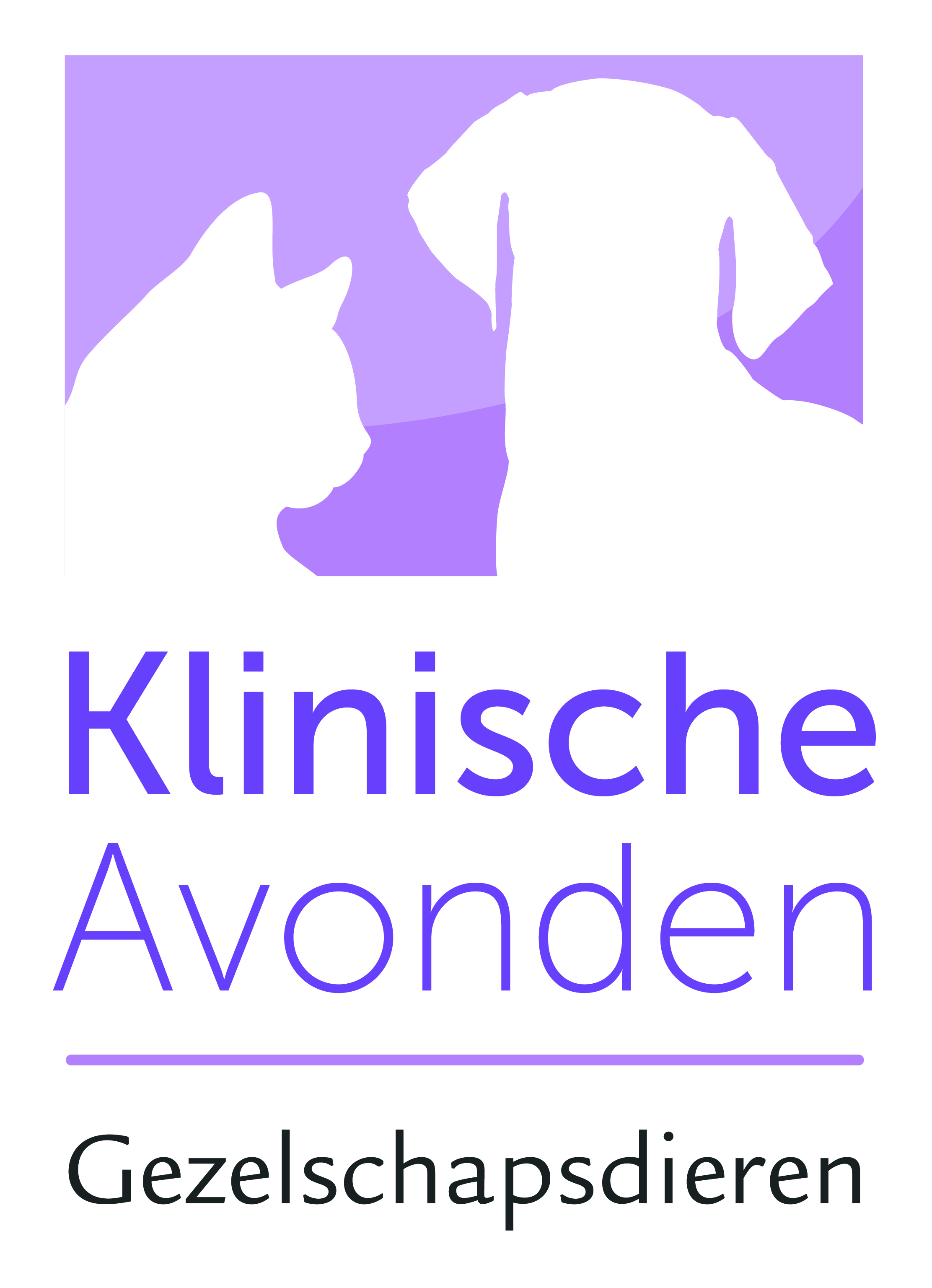 INSCHRIJFFORMULIER 
Klinische Avond Gezelschapsdieren 2019 Het programma:19.30 - 20.00 uur 	Ontvangst met koffie en thee20.00 - 21.00 uur 	Dr. Gert ter Haar “Over niezen en (kort)snuiten”  21.00 - 21.30 uur  	Pauze21.30 - 22.30 uur  	Mw. drs. Bouvien Brocks “Ongelukjes in een klein hoekje…” 22.30 - 23.00 uur    Afsluitingsborrel
Kosten voor deelname: € 32,50 incl. btw per persoonIk schrijf mij hierbij in voor de volgende Klinische Avond voor Dierenartsen:  donderdag 17 januari 2019, Golden Tulip Jagershorst Leende (Eindhoven)  donderdag 31 januari 2019, Van der Valk Hotel Schiphol A4 Hoofddorp  donderdag 14 februari 2019, Van der Valk Hotel Wolvega   donderdag 21 februari 2019, Van der Valk Hotel Ridderkerk         donderdag 21 maart 2019, Van der Valk Hotel De Cantharel Apeldoorn					      			                                verplicht t.b.v. accreditatie	Aantal personen:    ________________ 		                                     UDN:             Naam 1:                ___________________________________________ M/V _____________________	Naam 2:                ___________________________________________ M/V _____________________	Naam 3:                ___________________________________________ M/V _____________________	Naam 4:                ___________________________________________ M/V _____________________	(Klantnummer):     __________________

Praktijknaam:        __________________________________________________________________Adres:	                 __________________________________________________________________Postcode & plaats: __________________________________________________________________Emailadres:         __________________________________________________________________Eventueel afwijkendfactuuradres:	      __________________________________________________________________Postcode & plaats: __________________________________________________________________Stuur het volledig ingevulde inschrijfformulier naar:Virbac Nederland BV, Antwoordnummer 213, 3770 VB BARNEVELD.Of via e-mail naar: info@virbac.nl